Google Slides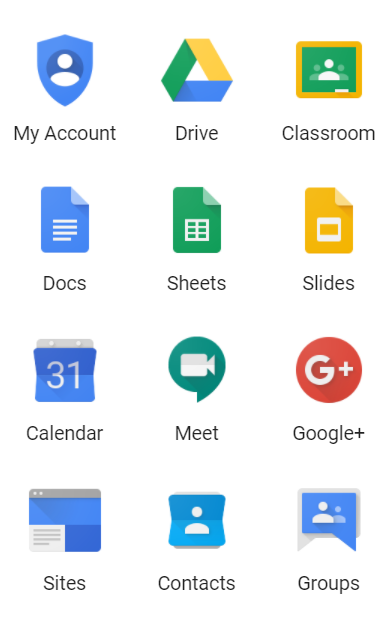 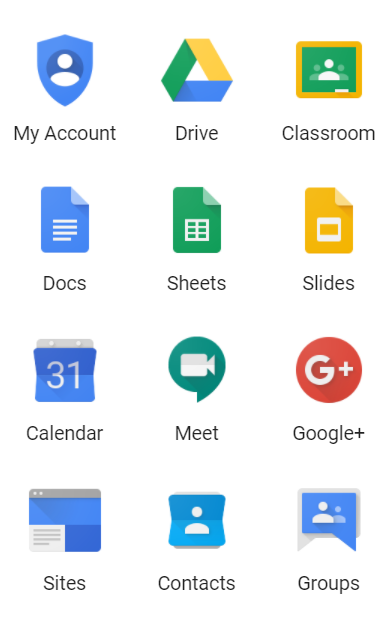 How to Create a Google SlideClick on Start a New Presentation.You can leave blank or select a theme from the right hand selection pane.How to Add TextClick insert from the top tool bar and select text box.How to Add a VideoClick insert from the top tool bar and select video.  Type the URL in the You Tube box or paste the URL.  The video will appear.  Sometimes you made to go directly to the URL or Google Drive for your video.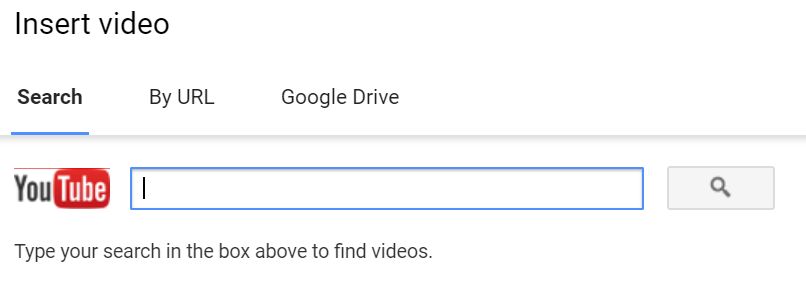 